Presenční listina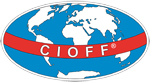 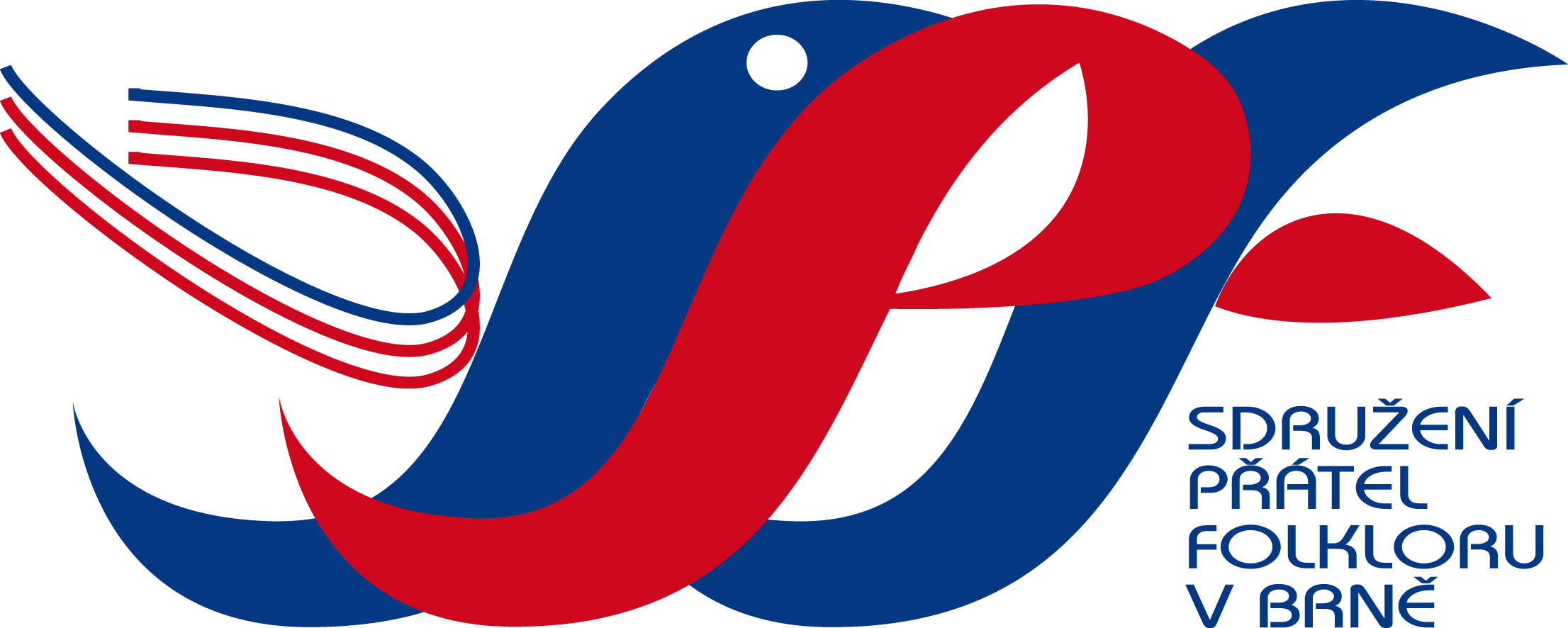 Presenční listinaPresenční listinaPresenční listinaPresenční listinaXXXIV. Mezinárodní folklorní festival Brno´23XXXIV. Mezinárodní folklorní festival Brno´23XXXIV. Mezinárodní folklorní festival Brno´23XXXIV. Mezinárodní folklorní festival Brno´23XXXIV. Mezinárodní folklorní festival Brno´23soubor :       soubor :       Jméno, příjmeníJméno, příjmenífunkceadresapodpis